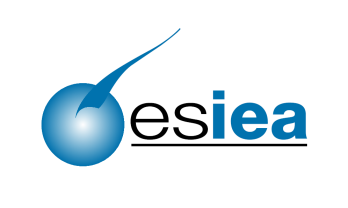 Projet de Génie LogicielLAB3416ESIEA 2011-2012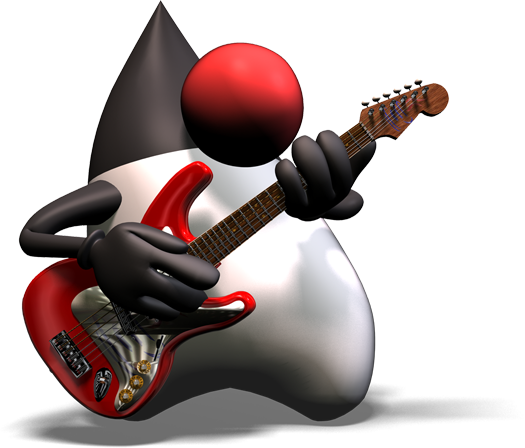 Groupe NDescription rapide : Praesent a eros orci, ac blandit nunc. Sed rhoncus felis eu neque scelerisque rhoncus. Proin a ligula tellus. Vestibulum eget odio nec sapien aliquet euismod in vitae felis. Vivamus eget ante nibh, id imperdiet leo. Aliquam erat volutpat. Suspendisse faucibus bibendum fermentum. Donec et justo eros, egestas placerat nulla.Membres du groupeNuméro du groupe : Professeur : Table des matières1	Introduction	42	Foo fofo foo	52.1	Bla bla bla	52.2	Truc truc trutruc	62.2.1	Bidule	62.2.2	Machin	63	La lala la	94	Toto tototo to	105	Conclusion	116	Annexes	126.1	Références	126.2	Figures	126.3	Machin machin	12IntroductionPraesent a eros orci, ac blandit nunc. Sed rhoncus felis eu neque scelerisque rhoncus. Proin a ligula tellus. Vestibulum eget odio nec sapien aliquet euismod in vitae felis. Vivamus eget ante nibh, id imperdiet leo. Aliquam erat volutpat. Suspendisse faucibus bibendum fermentum. Donec et justo eros, egestas placerat nulla.Praesent a eros orci, ac blandit nunc. Sed rhoncus felis eu neque scelerisque rhoncus. Proin a ligula tellus. Vestibulum eget odio nec sapien aliquet euismod in vitae felis. Vivamus eget ante nibh, id imperdiet leo. Aliquam erat volutpat. Suspendisse faucibus bibendum fermentum. Donec et justo eros, egestas placerat nulla.Foo fofo fooPraesent a eros orci, ac blandit nunc. Sed rhoncus felis eu neque scelerisque rhoncus. Proin a ligula tellus. Vestibulum eget odio nec sapien aliquet euismod in vitae felis. Vivamus eget ante nibh, id imperdiet leo. Aliquam erat volutpat. Suspendisse faucibus bibendum fermentum. Donec et justo eros, egestas placerat nulla.Bla bla blaLorem ipsum dolor sit amet, consectetur adipiscing elit. Morbi hendrerit hendrerit magna, non elementum purus convallis in. Vestibulum dictum tellus eget nibh malesuada tristique. In non nunc libero. Quisque consectetur fringilla tellus ac consequat. Lorem ipsum dolor sit amet, consectetur adipiscing elit. Fusce pellentesque odio eu justo ullamcorper ut aliquam justo venenatis. Etiam quis mauris neque. Aenean blandit aliquet viverra. Suspendisse potenti. Duis convallis justo a turpis facilisis sit amet commodo massa molestie. Nulla sed dolor urna, in rhoncus sapien. Morbi semper enim ut velit consectetur pharetra.Praesent a eros orci, ac blandit nunc. Sed rhoncus felis eu neque scelerisque rhoncus. Proin a ligula tellus. Vestibulum eget odio nec sapien aliquet euismod in vitae felis. Vivamus eget ante nibh, id imperdiet leo. Aliquam erat volutpat. Suspendisse faucibus bibendum fermentum. Donec et justo eros, egestas placerat nulla.Phasellus semper vestibulum odio, et tristique risus molestie vitae. Maecenas vitae nulla a elit suscipit molestie at ut urna. Maecenas eget enim non dui commodo gravida vel vitae erat. Maecenas id sapien orci, nec tempor lacus. Nunc velit ipsum, tincidunt dictum adipiscing et, sagittis id nisl. Nulla sit amet nisl tellus. Etiam sem nulla, ultrices ut consequat vel, vulputate vel libero. Maecenas vel orci sed nibh commodo imperdiet. Curabitur elementum vestibulum nisi sed vehicula. Integer enim neque, vestibulum id venenatis nec, ultricies vitae justo. Praesent semper, nunc sed faucibus vulputate, justo nisi pretium nibh, quis fringilla purus elit vel augue.Aenean a lorem purus. Aenean placerat molestie vehicula. Nunc a dolor odio. Vestibulum non sapien a mauris adipiscing cursus nec porttitor tellus. Maecenas porttitor, velit non laoreet blandit, ligula nunc porttitor turpis, at lacinia dolor libero at metus. Pellentesque ultricies bibendum euismod. Donec molestie ante at leo suscipit sit amet mollis sem pretium. Nunc a sollicitudin eros. Donec in tortor a metus vestibulum sollicitudin vel ut neque.Morbi et metus lectus. Duis scelerisque mauris vel ipsum condimentum dictum. Proin facilisis hendrerit arcu, id volutpat libero sodales non. Lorem ipsum dolor sit amet, consectetur adipiscing elit. Sed et magna non nulla tincidunt bibendum id sed arcu. Aliquam laoreet, nulla vel consequat ultrices, augue eros cursus nisi, vel aliquet felis augue et ipsum. Maecenas nulla odio, elementum faucibus vestibulum sed, sodales sed magna. Nulla eu luctus augue. Cras consectetur, quam tincidunt semper ornare, ipsum urna rhoncus eros, ut egestas tortor arcu feugiat nibh. Praesent eu mi vel arcu accumsan pretium. Vivamus in tristique risus. Aliquam quis nibh ut tortor varius dapibus. Sed tempor scelerisque vehicula. Morbi at dapibus ipsum. Donec est justo, pellentesque molestie auctor ac, vehicula et purus. Fusce rutrum tempor feugiat.Truc truc trutrucPhasellus semper vestibulum odio, et tristique risus molestie vitae. Maecenas vitae nulla a elit suscipit molestie at ut urna. Maecenas eget enim non dui commodo gravida vel vitae erat. Maecenas id sapien orci, nec tempor lacus. Nunc velit ipsum, tincidunt dictum adipiscing et, sagittis id nisl. Nulla sit amet nisl tellus. Etiam sem nulla, ultrices ut consequat vel, vulputate vel libero. Maecenas vel orci sed nibh commodo imperdiet. Curabitur elementum vestibulum nisi sed vehicula. Integer enim neque, vestibulum id venenatis nec, ultricies vitae justo. Praesent semper, nunc sed faucibus vulputate, justo nisi pretium nibh, quis fringilla purus elit vel augue.BiduleAenean a lorem purus. Aenean placerat molestie vehicula. Nunc a dolor odio. Vestibulum non sapien a mauris adipiscing cursus nec porttitor tellus. Maecenas porttitor, velit non laoreet blandit, ligula nunc porttitor turpis, at lacinia dolor libero at metus. Pellentesque ultricies bibendum euismod. Donec molestie ante at leo suscipit sit amet mollis sem pretium. Nunc a sollicitudin eros. Donec in tortor a metus vestibulum sollicitudin vel ut neque.MachinMorbi et metus lectus. Duis scelerisque mauris vel ipsum condimentum dictum. Proin facilisis hendrerit arcu, id volutpat libero sodales non. Lorem ipsum dolor sit amet, consectetur adipiscing elit. Sed et magna non nulla tincidunt bibendum id sed arcu. Aliquam laoreet, nulla vel consequat ultrices, augue eros cursus nisi, vel aliquet felis augue et ipsum. Maecenas nulla odio, elementum faucibus vestibulum sed, sodales sed magna. Nulla eu luctus augue. Cras consectetur, quam tincidunt semper ornare, ipsum urna rhoncus eros, ut egestas tortor arcu feugiat nibh. Praesent eu mi vel arcu accumsan pretium. Vivamus in tristique risus. Aliquam quis nibh ut tortor varius dapibus. Sed tempor scelerisque vehicula. Morbi at dapibus ipsum. Donec est justo, pellentesque molestie auctor ac, vehicula et purus. Fusce rutrum tempor feugiat.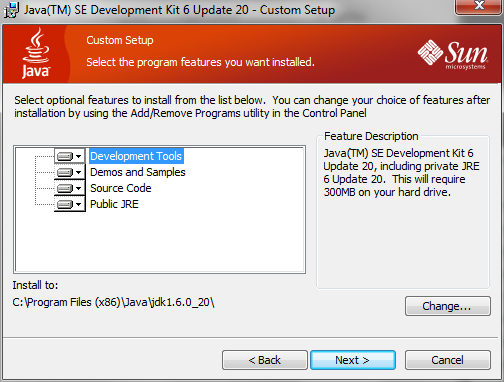 Figure 1 : Bla blaMorbi et metus lectus. Duis scelerisque mauris vel ipsum condimentum dictum. Proin facilisis hendrerit arcu, id volutpat libero sodales non. Lorem ipsum dolor sit amet, consectetur adipiscing elit. Sed et magna non nulla tincidunt bibendum id sed arcu. Aliquam laoreet, nulla vel consequat ultrices, augue eros cursus nisi, vel aliquet felis augue et ipsum. Maecenas nulla odio, elementum faucibus vestibulum sed, sodales sed magna. Nulla eu luctus augue. Cras consectetur, quam tincidunt semper ornare, ipsum urna rhoncus eros, ut egestas tortor arcu feugiat nibh. Praesent eu mi vel arcu accumsan pretium. Vivamus in tristique risus. Aliquam quis nibh ut tortor varius dapibus. Sed tempor scelerisque vehicula. Morbi at dapibus ipsum. Donec est justo, pellentesque molestie auctor ac, vehicula et purus. Fusce rutrum tempor feugiat.Figure 2 : toto toMorbi et metus lectus. Duis scelerisque mauris vel ipsum condimentum dictum. Proin facilisis hendrerit arcu, id volutpat libero sodales non. Lorem ipsum dolor sit amet, consectetur adipiscing elit. Sed et magna non nulla tincidunt bibendum id sed arcu. Aliquam laoreet, nulla vel consequat ultrices, augue eros cursus nisi, vel aliquet felis augue et ipsum. Maecenas nulla odio, elementum faucibus vestibulum sed, sodales sed magna. Nulla eu luctus augue. Cras consectetur, quam tincidunt semper ornare, ipsum urna rhoncus eros, ut egestas tortor arcu feugiat nibh. Praesent eu mi vel arcu accumsan pretium. Vivamus in tristique risus. Aliquam quis nibh ut tortor varius dapibus. Sed tempor scelerisque vehicula. Morbi at dapibus ipsum. Donec est justo, pellentesque molestie auctor ac, vehicula et purus. Fusce rutrum tempor feugiat.La lala laPhasellus semper vestibulum odio, et tristique risus molestie vitae. Maecenas vitae nulla a elit suscipit molestie at ut urna. Maecenas eget enim non dui commodo gravida vel vitae erat. Maecenas id sapien orci, nec tempor lacus. Nunc velit ipsum, tincidunt dictum adipiscing et, sagittis id nisl. Nulla sit amet nisl tellus. Etiam sem nulla, ultrices ut consequat vel, vulputate vel libero. Maecenas vel orci sed nibh commodo imperdiet. Curabitur elementum vestibulum nisi sed vehicula. Integer enim neque, vestibulum id venenatis nec, ultricies vitae justo. Praesent semper, nunc sed faucibus vulputate, justo nisi pretium nibh, quis fringilla purus elit vel augue.Toto tototo toPhasellus semper vestibulum odio, et tristique risus molestie vitae. Maecenas vitae nulla a elit suscipit molestie at ut urna. Maecenas eget enim non dui commodo gravida vel vitae erat. Maecenas id sapien orci, nec tempor lacus. Nunc velit ipsum, tincidunt dictum adipiscing et, sagittis id nisl. Nulla sit amet nisl tellus. Etiam sem nulla, ultrices ut consequat vel, vulputate vel libero. Maecenas vel orci sed nibh commodo imperdiet. Curabitur elementum vestibulum nisi sed vehicula. Integer enim neque, vestibulum id venenatis nec, ultricies vitae justo. Praesent semper, nunc sed faucibus vulputate, justo nisi pretium nibh, quis fringilla purus elit vel augue.ConclusionPhasellus semper vestibulum odio, et tristique risus molestie vitae. Maecenas vitae nulla a elit suscipit molestie at ut urna. Maecenas eget enim non dui commodo gravida vel vitae erat. Maecenas id sapien orci, nec tempor lacus. Nunc velit ipsum, tincidunt dictum adipiscing et, sagittis id nisl. Nulla sit amet nisl tellus. Etiam sem nulla, ultrices ut consequat vel, vulputate vel libero. Maecenas vel orci sed nibh commodo imperdiet. Curabitur elementum vestibulum nisi sed vehicula. Integer enim neque, vestibulum id venenatis nec, ultricies vitae justo. Praesent semper, nunc sed faucibus vulputate, justo nisi pretium nibh, quis fringilla purus elit vel augue.Aenean a lorem purus. Aenean placerat molestie vehicula. Nunc a dolor odio. Vestibulum non sapien a mauris adipiscing cursus nec porttitor tellus. Maecenas porttitor, velit non laoreet blandit, ligula nunc porttitor turpis, at lacinia dolor libero at metus. Pellentesque ultricies bibendum euismod. Donec molestie ante at leo suscipit sit amet mollis sem pretium. Nunc a sollicitudin eros. Donec in tortor a metus vestibulum sollicitudin vel ut neque.Morbi et metus lectus. Duis scelerisque mauris vel ipsum condimentum dictum. Proin facilisis hendrerit arcu, id volutpat libero sodales non. Lorem ipsum dolor sit amet, consectetur adipiscing elit. Sed et magna non nulla tincidunt bibendum id sed arcu. Aliquam laoreet, nulla vel consequat ultrices, augue eros cursus nisi, vel aliquet felis augue et ipsum. Maecenas nulla odio, elementum faucibus vestibulum sed, sodales sed magna. Nulla eu luctus augue. Cras consectetur, quam tincidunt semper ornare, ipsum urna rhoncus eros, ut egestas tortor arcu feugiat nibh. Praesent eu mi vel arcu accumsan pretium. Vivamus in tristique risus. Aliquam quis nibh ut tortor varius dapibus. Sed tempor scelerisque vehicula. Morbi at dapibus ipsum. Donec est justo, pellentesque molestie auctor ac, vehicula et purus. Fusce rutrum tempor feugiat.AnnexesRéférencesMettre ici les références (documents, citations, etc.) utilisées.FiguresFigure 1 : Bla bla	7Figure 2 : toto to	8Machin machinMorbi et metus lectus. Duis scelerisque mauris vel ipsum condimentum dictum. Proin facilisis hendrerit arcu, id volutpat libero sodales non. Lorem ipsum dolor sit amet, consectetur adipiscing elit. Sed et magna non nulla tincidunt bibendum id sed arcu. Aliquam laoreet, nulla vel consequat ultrices, augue eros cursus nisi, vel aliquet felis augue et ipsum. Maecenas nulla odio, elementum faucibus vestibulum sed, sodales sed magna. Nulla eu luctus augue. Cras consectetur, quam tincidunt semper ornare, ipsum urna rhoncus eros, ut egestas tortor arcu feugiat nibh. Praesent eu mi vel arcu accumsan pretium. Vivamus in tristique risus. Aliquam quis nibh ut tortor varius dapibus. Sed tempor scelerisque vehicula. Morbi at dapibus ipsum. Donec est justo, pellentesque molestie auctor ac, vehicula et purus. Fusce rutrum tempor feugiat.NomPrénomClasseDUPONTJean31LAPOSSOPierre32PAVILLARJulieUFAFOOFooUFAFOOFoo31FOOFoo31